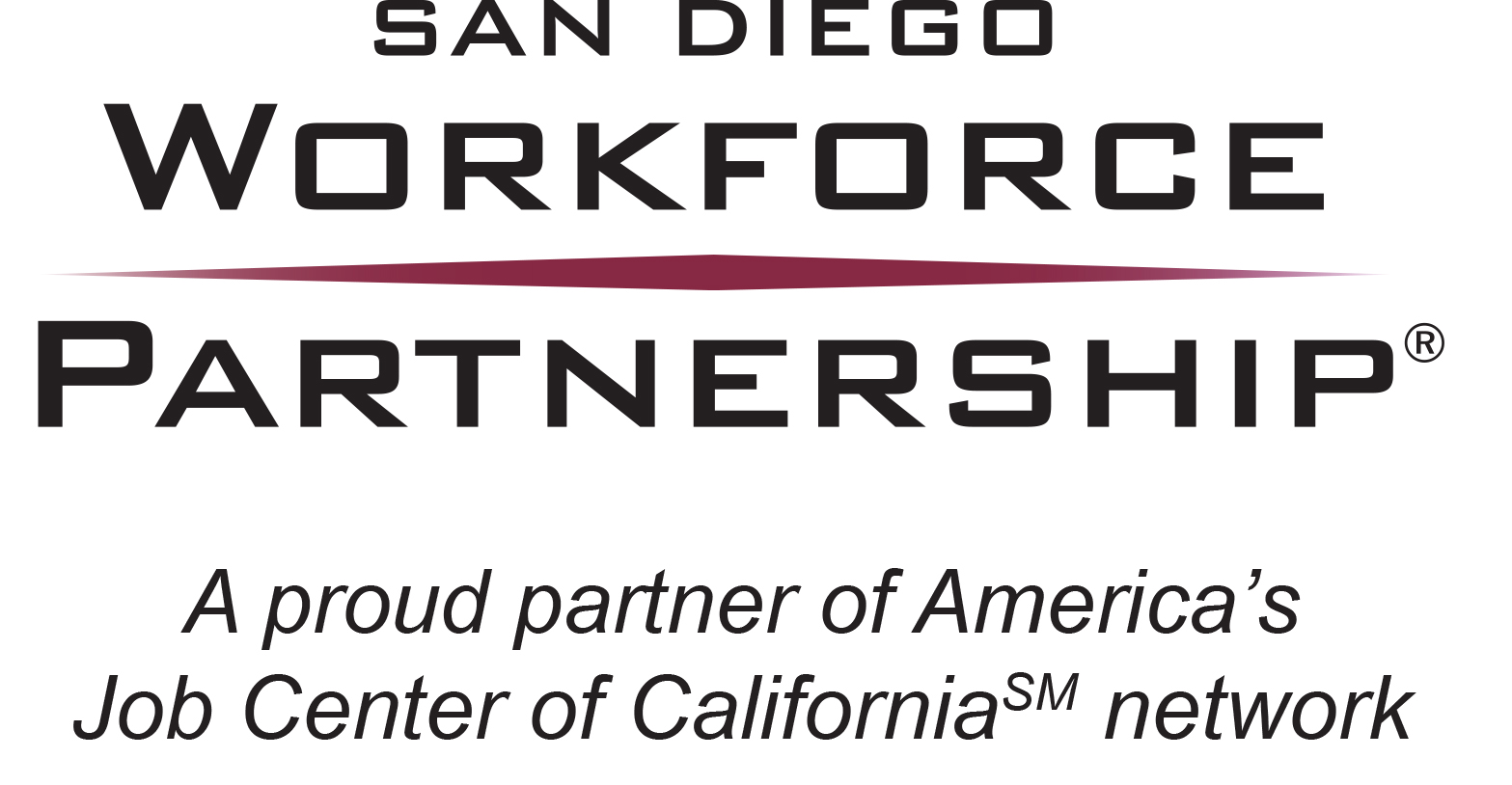 Proposal Checklist for Reentry Works San Diego RFPUse this checklist to review your proposal to ensure you have included all applicable items listed below:ItemNotice of Intent (optional) requested by 3:00 P.M. (PDT) on Tuesday, July 21, 2015 Statement of Qualifications: References must submit documents by 3:00 P.M. (PDT) on Monday, August 10, 2015Three (3) Past Performance Questionnaire(s): submit as separate document by 3:00 P.M. (PDT) on Monday, August 10, 2015 One (1) original proposal with original “wet” signature, plus seven (7) signed hard copies, and one (1) PDF electronic copy (on flash memory stick of the entire proposal) submitted by 3:00 P.M. (PDT) on Monday, August 10, 2015 to Evelyn Ramirez, Finance and Operations AnalystFont size: 12 point Times New RomanText: double-spaced, pages single-sided, with margins at least one inch, page numbering at the bottom of each pageLanguage:  EnglishTitle Page:  1 page limitTable of Contents: no page limitExecutive Summary:  2 page limitProposal Narrative:  20 page limitBudget Shell: no page limitBudget Narrative: 6 page limit	Conflict of Interest Disclosure: no page limitCost Allocation Plan, if applicable: no page limit Indirect Cost Agreement, if applicable: no page limit All other attachments:  10 page limit